Программа долгосрочных сбережений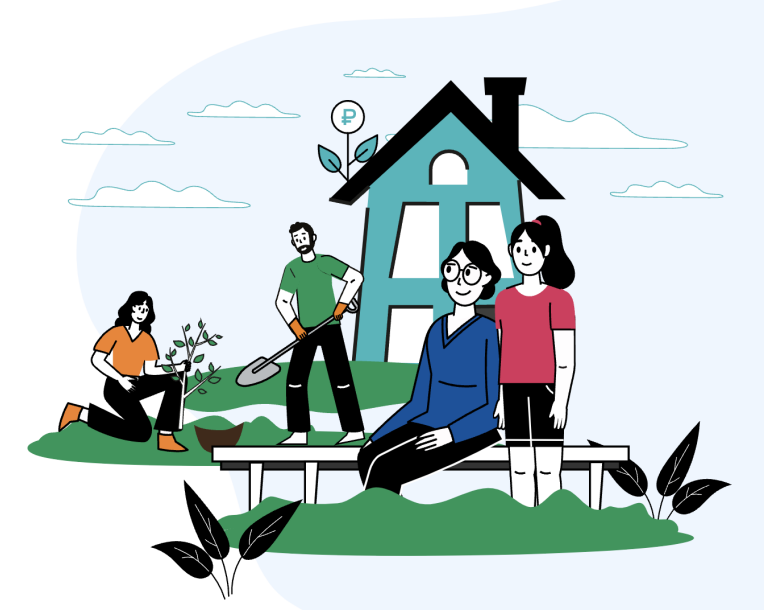 Что такое Программа долгосрочных сбережений граждан?Программа долгосрочных сбережений – это простой, эффективный и надежный инструмент, который позволяет человеку формировать личные сбережения, получать софинансирование от государства до 36 000 рублей в год в течение первых трёх лет и пользоваться налоговым вычетом.Долгосрочные сбережения формируются гражданином самостоятельно за счет добровольных взносовЕсли у Вас уже есть:- то Вы –потенциальный участник Программы долгосрочных сбережений (ПДС)В чем отличие ПДС от обычных банковских вкладов?Об участии в Программе долгосрочных сбережений Вы принимаете решение самостоятельно заключив договор:-Этот QR-код поможет Вам связаться с Негосударственными пенсионными фондами 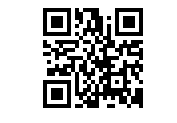 Негосударственные пенсионные фонды в Рязанской областиСбер НПФ (ПАО «Сбербанк»)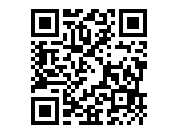 Телефон 8-800-555-00-41ВТБ Банк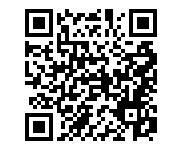 Телефон 8 (495) 668-61-11Программу реализуют негосударственные пенсионные фонды                                     Российской Федерации                                  Вы можете воспользоваться Вашими денежными средствами:-  через 15 лет с даты заключения договора; - по достижении возраста 55 лет, если Вы женщина и 60 лет, если Вы мужчина;           -  в особых жизненных ситуациях (дорогостоящее лечение, потеря кормильца).Негосударственный пенсионный фонд может предоставить Вам различные варианты выплат в виде:- срочной выплаты (ежемесячные выплаты в течение 10 лет);- пожизненной выплаты (ежемесячный размер выплат, получаемый Вами в течение всей жизни после назначения выплаты) –смотрите калькулятор QR-  код ниже;- единовременной выплаты (получение накопленной суммы в полном объеме через 15 лет с начала действия договора).Пример:Женщина, 50 лет, з/п до 80 тыс. рублей. Возраст окончания  участия в программе 55 лет. Сумма взноса 3 000 рублей (в месяц). Срок ежемесячных выплат 10 лет. Сумма со счета ОПС – нет. Итоговая сумма накоплений в программе 377 193 рубля. Из чего состоит итоговая сумма?Ваши личные взносы -                         180 000 рублей.Перевод пенсионных накоплений –   0 рублей.Софинансирование государства –    108 000 рублей.Инвестиционный доход -                    63101 рублей.Налоговый вычет -                             26093 рублей.Вы сможете выбрать один из видов выплат в 55 летСрочная                                                 3143 рубля(Ежемесячный размер выплат, получаемый Вами в течение 10 лет)Единовременная                                   377 193 рубля(Если размер пожизненной выплаты меньше 10% прожиточного минимума пенсионера, то участник может получить единовременную выплату)Пожизненная                                        996 рублей(Ежемесячный размер выплат, получаемый Вами в течение всей жизни после назначения выплаты)Калькулятор накоплений по Программе долгосрочных сбережений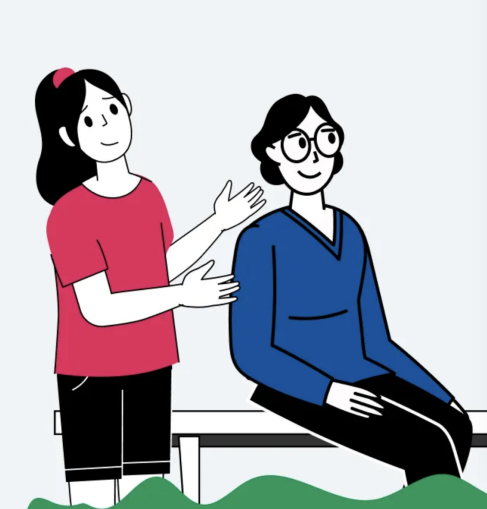 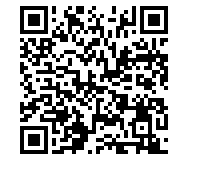 Преимущество  Программы долгосрочных сбереженийСофинансирование со стороны государства. Оно может составить до 36 тысяч рублей в год в течение трех лет после уплаты первого взноса в Программу.Получение 13% налогового вычета – до 52 тысяч рублей ежегодно при уплате взносов гражданином в Программу до 400 тысяч рублей.Государственное гарантирование сохранности средств. Внесенные средства граждан включая доход от их инвестирования будут застрахованы на сумму 2,8 млн рублей, что в два раза больше, чем по банковским вкладам. Если гражданин принял решение о переводе средств своих пенсионных накоплений в качестве взноса по Программе и (или) получил софинансирование со стороны государства, то он также может рассчитывать на их возмещение в случаях банкротства оператора программы (НПФ) или аннулирования его лицензии. Наследование. Сформированные по программе средства гражданина за вычетом уже выплаченных средств в случае его смерти подлежат выплате указанным гражданином правопреемникам, а в случае отсутствия правопреемников – ближайшим родственникам (за исключением случая, если участнику Программы уже были назначены пожизненные периодические выплаты).Досрочное снятие. Если в банке досрочное снятие вклада предполагает полную или частичную потерю дохода, то участники Программы в особых жизненных ситуациях могут получить до 100% сформированных средств. Это возможно в целях оплаты дорогостоящего лечения и в случае потери кормильца.ПДСДепозит в банкеСофинансированиедо 36 000 руб./год в течение первых трех лет участия в ПДС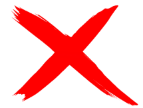 Налоговый вычет(ежегодно)до 52 000 руб./годна уплаченные взносыдо 400 000 руб./годДосрочная выплатаВ особыхжизненных ситуацияхв полном объемеДосрочная выплата спотерей доходаГосударственноестрахование средств2 800 000 руб. + средства софинансирования + средства пенсионных накоплений, переведенные из системы Обязательного Пенсионного Страхования1 400 000 руб.ДоходностьИнвестиционнаядоходностьСтавка по депозитуВозможность смены оператора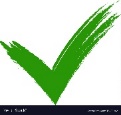 АО «Ханты-Мансийскийнегосударственный пенсионный фонд»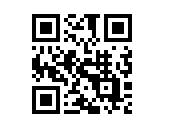 Телефон 8-800-100-09-10Акционерное общество «Негосударственный пенсионный фонд «Достойное БУДУЩЕЕ»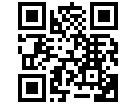 Телефон  8-800-700-80-20Акционерное общество Межрегиональный негосударственный пенсионный фонд «БОЛЬШОЙ»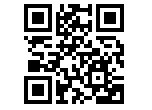 Телефон 8-800-505-52-25Акционерное общество «Негосударственный пенсионный фонд «Телеком-Союз»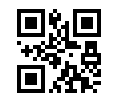 Телефон  8-800-200-08-09Акционерное общество «Негосударственный пенсионный фонд «ВЭФ.Русские Фонды»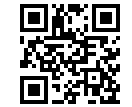 Телефон 8(3532) 44-10-51Акционерное общество «Национальный негосударственный пенсионный фонд»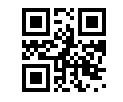 Телефоны 8(495) 223-27-53, 8(495) 223-27-54Акционерное общество «Негосударственный Пенсионный Фонд «Социум»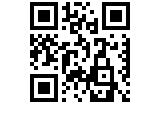 Телефоны 8(495) 272-03-55; 8(495) 728-72-35Акционерное общество «Негосударственный пенсионный фонд «Оборонно-промышленный фонд им. В.В. Ливанова»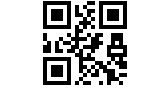 Телефон 8 800 505-8-753Негосударственный пенсионный фонд «Профессиональный» (Акционерное общество)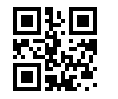 Телефоны 8(495) 775-07-12; 8(495) 003-36-75Акционерное общество «Негосударственный пенсионный фонд «ПЕРСПЕКТИВА»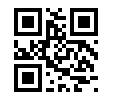 Телефон: 8(343) 285-09-29Акционерное общество «Негосударственный пенсионный фонд «Гефест»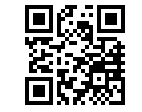 Телефон 8(495) 730-05-97Акционерное общество «Негосударственный пенсионный фонд «Волга-Капитал»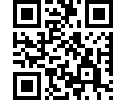 Телефоны 8(8432) 72-25-25; 8(8432) 73-52-53; 8(8432) 73-20-80Акционерное общество «Негосударственный пенсионный фонд ГАЗФОНД пенсионные накопления»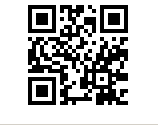 Телефон 8 (495) 644-20-79Акционерное общество «Негосударственный пенсионный фонд «БУДУЩЕЕ»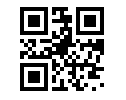 Телефон 8 800-555-0-555Акционерное общество «Негосударственный пенсионный фонд Эволюция»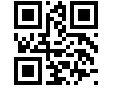 Телефон 8 800 700-65-54Акционерное общество «Негосударственный пенсионный фонд «ФЕДЕРАЦИЯ»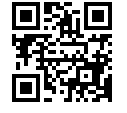 Телефон 8(499) 110-42-59Лекция от ведущих российских экспертов по теме: «Программа долгосрочных сбережений граждан»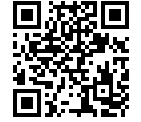 